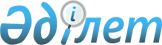 Об утверждении бюджета Полтавского сельского округа Аккайынского района на 2021-2023 годыРешение маслихата Аккайынского района Северо-Казахстанской области от 8 января 2021 года № 44-24. Зарегистрировано Департаментом юстиции Северо-Казахстанской области 12 января 2021 года № 6947.
      Сноска. Вводится в действие с 01.01.2021 в соответствии с пунктом 7 настоящего решения.
      В соответствии с пунктом 2 статьи 9-1, статьей 75 Бюджетного кодекса Республики Казахстан от 4 декабря 2008 года, подпунктом 2-7) пункта 2 статьи 6 Закона Республики Казахстан от 23 января 2001 года "О местном государственном управлении и самоуправлении в Республике Казахстан" маслихат Аккайынского района Северо-Казахстанской области РЕШИЛ:
      1. Утвердить бюджет Полтавского сельского округа Аккайынского района на 2021-2023 годы согласно приложениям 1, 2 и 3 к настоящему решению соответственно, в том числе на 2021 год в следующих объемах:
      1) доходы – 179673,2 тысяч тенге:
      налоговые поступления - 1664 тысяч тенге;
      неналоговые поступления – 201 тысяч тенге;
      поступления от продажи основного капитала - 0 тысяч тенге;
      поступления трансфертов – 177808,2 тысяч тенге;
      2) затраты – 179852,2 тысяч тенге;
      3) чистое бюджетное кредитование - 0 тысяч тенге:
      бюджетные кредиты - 0 тысяч тенге;
      погашение бюджетных кредитов - 0 тысяч тенге;
      4) сальдо по операциям с финансовыми активами - 0 тысяч тенге:
      приобретение финансовых активов - 0 тысяч тенге;
      поступления от продажи финансовых активов государства- 0 тысяч тенге;
      5) дефицит (профицит) бюджета - -179 тысяч тенге;
      6) финансирование дефицита (использование профицита) бюджета 
      - 179 тысяч тенге:
      поступление займов - 0 тысяч тенге;
      погашение займов - 0 тысяч тенге;
      используемые остатки бюджетных средств - 179 тысяч тенге.
      Сноска. Пункт 1 в редакции решения маслихата Аккайынского района Северо-Казахстанской области от 19.07.2021 № 4-14 (вводится в действие с 01.01.2021); в редакции решения маслихата Аккайынского района Северо-Казахстанской области от 29.10.2021 № 6-18 (вводится в действие с 01.01.2021).


      2. Установить, что доходы бюджета сельского округа на 2021 год формируются в соответствии с Бюджетным кодексом Республики Казахстан за счет следующих налоговых поступлений:
      1) налог на имущество физических лиц по объектам обложения данным налогом, находящимся на территории села, сельского округа;
      2) земельный налог на земли населенных пунктов с физических и юридических лиц по земельным участкам, находящимся на территории села;
      3) налог на транспортные средства:
      с физических лиц, место жительства которых находится на территории села;
      с юридических лиц, место нахождения которых, указываемое в их учредительных документах, располагается на территории села.
      3. Установить, что доходы бюджета сельского округа формируются за счет следующих неналоговых поступлений:
      1) штрафы, налагаемые акимами сельских округов за административные правонарушения;
      2) добровольные сборы физических и юридических лиц;
      3) доходы от коммунальной собственности сельского округа (коммунальной собственности местного самоуправления):
      поступления части чистого дохода коммунальных государственных предприятий, созданных по решению аппарата акима сельского округа;
      доходы на доли участия в юридических лицах, находящиеся в коммунальной собственности сельского округа (коммунальной собственности местного самоуправления);
      доходы от аренды имущества коммунальной собственности сельского округа (коммунальной собственности местного самоуправления);
      другие доходы от коммунальной собственности сельского округа (коммунальной собственности местного самоуправления);
      4) другие неналоговые поступления в бюджет сельского округа.
      4. Установить, что доходами в бюджет сельского округа от продажи основного капитала являются деньги от продажи государственного имущества, закрепленного за государственными учреждениями, финансируемыми из бюджета сельского округа.
      5. Установить бюджетную субвенцию, передаваемую из бюджета района в бюджет сельского округа в сумме 24483 тысяч тенге.
      6. Предусмотреть целевые текущие трансферты, передаваемые из районного бюджета в бюджет сельского округа в сумме 11443 тысяч тенге.
      7. Настоящее решение вводится в действие с 1 января 2021 года. Бюджет Полтавского сельского округа Аккайынского района на 2021 год
      Сноска. Приложение 1 в редакции решения маслихата Аккайынского района Северо-Казахстанской области от 19.07.2021 № 4-14 (вводится в действие с 01.01.2021); в редакции решения маслихата Аккайынского района Северо-Казахстанской области от 29.10.2021 № 6-18 (вводится в действие с 01.01.2021). Бюджет Полтавского сельского округа Аккайынского района на 2022 год Бюджет Полтавского сельского округа Аккайынского района на 2023 год
					© 2012. РГП на ПХВ «Институт законодательства и правовой информации Республики Казахстан» Министерства юстиции Республики Казахстан
				
      Председатель XLIV сессии маслихатаАккайынского районаСеверо-Казахстанской области

А. Акмамбаева

      Секретарь маслихатаАккайынского районаСеверо-Казахстанской области

С. Муканов
Приложение 1 к решениюмаслихата Аккайынского районаСеверо-Казахстанской областиот 8 января 2021 года№ 44-24
Категория
Класс
Класс
Подкласс
Подкласс
Наименование
Сумма,
тысяч тенге
1) Доходы
179673,2
1
Налоговые поступления
1 664
04
04
Налоги на собственность
1 664
1
1
Налоги на имущество
32
3
3
Земельный налог
90
4
4
Налог на транспортные средства
1 542
2
Неналоговые поступления
201
01
01
Доходы от государственной собственности
201
5
5
Доходы от аренды имущества, находящегося в государственной собственности
201
3
Поступления от продаж основного капитала
0
4
Поступления трансфертов
177808,2
02
02
Трансферты из вышестоящих органов государственного управления
177808,2
3
3
Трансферты из районного (города областного значения) бюджета
177808,2
Функциональная группа
Функциональная подгруппа
Администратор бюджетных программ
Программа
Программа
Наименование
Сумма,
тысяч тенге
2) Затраты
179852,2
01
Государственные услуги общего характера
17926,2
1
Представительные, исполнительные и другие органы, выполняющие общие функции государственного управления
17926,2
124
Аппарат акима города районного значения, села, поселка, сельского округа
17926,2
001
001
Услуги по обеспечению деятельности акима района в городе, города районного значения, поселка, села, сельского округа
17581
022
022
Капитальные расходы государственного органа
345,2
07
Жилищно-коммунальное хозяйство
1302
3
Благоустройство населенных пунктов
1302
124
Аппарат акима города районного значения, села, поселка, сельского округа
1302
008
008
Освещение улиц в населенных пунктах
102
009
009
Обеспечение санитарии населенных пунктов
900
011
011
Благоустройство и озеленение населенных пунктов
300
08
Культура, спорт, туризм и информационное пространство
11 440
1
Деятельность в области культуры
11 440
124
Аппарат акима города районного значения, села, поселка, сельского округа
11 440
006
006
Поддержка культурно-досуговой работы на местном уровне
11 440
12
Транспорт и коммуникации
587
1
Автомобильный транспорт
587
124
Аппарат акима города районного значения, села, поселка, сельского округа
587
013
013
Обеспечение функционирования автомобильных дорог в городах районного значения, селах, поселках, сельских округах
587
13
Прочие
148597
9
Прочие
148597
124
Аппарат акима города районного значения, села, поселка, сельского округа
148597
057
057
Реализация мероприятий по социальной и инженерной инфраструктуре в сельских населенных пунктах в рамках проекта "Ауыл-Ел бесігі"
148597
3) Чистое бюджетное кредитование
0
Бюджетные кредиты
0
Погашение бюджетных кредитов
0
4) Сальдо по операциям с финансовыми активами
0
Приобретение финансовых активов
0
Поступления от продажи финансовых активов государства
0
5) Дефицит (профицит) бюджета
-179
6) Финансирование дефицита (использование профицита) бюджета
179
Поступления займов
0
Погашение займов
0
Категория
Класс
Подкласс
Подкласс
Наименование
Наименование
Сумма,
тысяч тенге
8
Используемые остатки бюджетных средств
Используемые остатки бюджетных средств
179
01
Остатки бюджетных средств
Остатки бюджетных средств
179
1
1
Свободные остатки бюджетных средств
Свободные остатки бюджетных средств
179Приложение 2 к решениюмаслихата Аккайынского районаСеверо-Казахстанской областиот 8 января 2021 года № 44-24
Категория
Класс
Подкласс
Наименование
Сумма,
тысяч тенге
1) Доходы
26 682
1
Налоговые поступления
1 748
04
Налоги на собственность
1 748
1
Налоги на имущество
39
3
Земельный налог
101
4
Налог на транспортные средства
1 608
2
Неналоговые поступления
211
01
Доходы от государственной собственности
211
5
Доходы от аренды имущества, находящегося в государственной собственности
211
3
Поступления от продажи основного капитала
0
4
Поступления трансфертов
24 723
02
Трансферты из вышестоящих органов государственного управления
24 723
3
Трансферты из районного (города областного значения) бюджета
24 723
Функциональная группа
Администратор бюджетных программ
Программа
Наименование
Сумма,
тысяч тенге
2) Затраты
26 682
01
Государственные услуги общего характера
15 987
124
Аппарат акима города районного значения, села, поселка, сельского округа
15 987
001
Услуги по обеспечению деятельности акима района в городе, города районного значения, поселка, села, сельского округа
15 987
07
Жилищно-коммунальное хозяйство
525
124
Аппарат акима города районного значения, села, поселка, сельского округа
525
009
Обеспечение санитарии населенных пунктов
210
011
Благоустройство и озеленение населенных пунктов
315
08
Культура, спорт, туризм и информационное пространство
10 170
124
Аппарат акима города районного значения, села, поселка, сельского округа
10 170
006
Поддержка культурно-досуговой работы на местном уровне
10 170
3) Чистое бюджетное кредитование
0
Бюджетные кредиты
0
Погашение бюджетных кредитов
0
4) Сальдо по операциям с финансовыми активами
0
Приобретение финансовых активов
0
Поступления от продажи финансовых активов государства
0
5) Дефицит (профицит) бюджета
0
6) Финансирование дефицита (использование профицита) бюджета
0
Поступления займов
0
Погашение займов
0
Категория
Класс
Подкласс
Наименование
Сумма,
тысяч тенге
8
Используемые остатки бюджетных средств
0
01
Остатки бюджетных средств
0
1
Свободные остатки бюджетных средств
0Приложение 3 к решениюмаслихата Аккайынского районаСеверо-Казахстанской областиот 8 января 2021 года № 44-24
Категория
Класс
Подкласс
Наименование
Сумма,
тысяч тенге
1) Доходы
27 032
1
Налоговые поступления
1 826
04
Налоги на собственность
1 826
1
Налоги на имущество
41
3
Земельный налог
105
4
Налог на транспортные средства
1 680
2
Неналоговые поступления
221
01
Доходы от государственной собственности
221
5
Доходы от аренды имущества, находящегося в государственной собственности
221
3
Поступления от продажи основного капитала
0
4
Поступления трансфертов
24 985
02
Трансферты из вышестоящих органов государственного управления
24 985
3
Трансферты из районного (города областного значения) бюджета
24 985
Функциональная группа
Администратор бюджетных программ
Программа
Наименование
Сумма,
тысяч тенге
2) Затраты
27 032
01
Государственные услуги общего характера
16 189
124
Аппарат акима города районного значения, села, поселка, сельского округа
16 189
001
Услуги по обеспечению деятельности акима района в городе, города районного значения, поселка, села, сельского округа
16 189
07
Жилищно-коммунальное хозяйство
550
124
Аппарат акима города районного значения, села, поселка, сельского округа
550
009
Обеспечение санитарии населенных пунктов
220
011
Благоустройство и озеленение населенных пунктов
330
08
Культура, спорт, туризм и информационное пространство
10 293
124
Аппарат акима города районного значения, села, поселка, сельского округа
10 293
006
Поддержка культурно-досуговой работы на местном уровне
10 293
3) Чистое бюджетное кредитование
0
Бюджетные кредиты
0
Погашение бюджетных кредитов
0
4) Сальдо по операциям с финансовыми активами
0
Приобретение финансовых активов
0
Поступления от продажи финансовых активов государства
0
5) Дефицит (профицит) бюджета
0
6) Финансирование дефицита (использование профицита) бюджета
0
Поступления займов
0
Погашение займов
0
Категория
Класс
Подкласс
Наименование
Сумма,
тысяч тенге
8
Используемые остатки бюджетных средств
0
01
Остатки бюджетных средств
0
1
Свободные остатки бюджетных средств
0